ПОСТАНОВЛЕНИЕ_АДМИНИСТРАЦИИ ГОРОДСКОГО ОКРУГА – ГОРОД КАМЫШИН_        от «15» июня 2021 г.  № 824-п                 О внесении изменений в постановление Администрации городского округа – город Камышин от 30.12.2020 г. № 1686-п           «Об утверждении муниципальной программы «Сохранение и развитие культуры на территории городского округа - город Камышин» В соответствии с решением Камышинской городской Думы от 25.03.2021г. № 30/212 «О внесении изменений в решение Камышинской городской Думы от 17.12.2020 г. № 27/189 «О бюджете городского округа – город Камышин на 2021 год и на плановый период 2022 и 2023 годов», руководствуясь постановлением Администрации городского округа – город Камышин от 06.09.2016 года № 1505-п «Об утверждении Порядка разработки, реализации и оценки эффективности муниципальных программ», Уставом городского округа – город Камышин, Администрация городского округа – город Камышин постановляет:1. Внести в муниципальную программу «Сохранение и развитие культуры на территории городского округа - город Камышин», утвержденную постановлением Администрации городского округа - город Камышин от 30.12.2020 г. № 1686-п, следующие изменения:1.1. Позицию, касающуюся объемов и источников финансирования муниципальной программы, паспорта муниципальной программы изложить в следующей редакции:           1.2. В разделе 6:           1) в абзаце втором цифры «459 498,1» заменить цифрами «487 127,3»;2) абзацы третий - девятый изложить в следующей редакции:«- 2021 год - 181 956,0 тыс. рублей:внебюджетные средства – 61 772,8 тыс. рублей, в т.ч. кредиторская задолженность –  2 862,7 тыс. рублей;бюджет городского округа – 114 028,2 тыс. рублей, в т.ч. кредиторская задолженность – 4 519,3 тыс. рублей;средства областного бюджета – 861,7 тыс. рублей;средства федерального бюджета – 5 293,2 тыс. рублей;- 2022 год – 151 681,0 тыс. рублей:внебюджетные средства – 31 533,5 тыс. рублей.».1.3. В подпрограмме «Сохранение музейно-выставочных коллекций»: 1.3.1. Позицию, касающуюся объемов и источников финансирования подпрограммы, паспорта подпрограммы муниципальной программы изложить в следующей редакции:1.3.2. В разделе 6:1) в абзаце первом цифры «39 048,1» заменить цифрами «43 680,7»;2) абзацы второй - шестой изложить в следующей редакции:«- 2021 год - 17 905,6 тыс. рублей:внебюджетные средства – 5 284,9 тыс. рублей;бюджет городского округа – 12 620,7 тыс. рублей, в т.ч. кредиторская задолженность – 403,6 тыс. рублей;- 2022 год – 12 907,4 тыс. рублей:внебюджетные средства – 761,7 тыс. рублей.».1.4. В подпрограмме «Организация киновидеопоказа и культурно-досуговой и социально значимой деятельности»:1.4.1. Позицию, касающуюся объемов и источников финансирования подпрограммы, паспорта подпрограммы муниципальной программы изложить в следующей редакции:1.4.2. В разделе 6:1) в абзаце втором цифры «177 034,7» заменить цифрами «191 016,6»;2) абзацы третий - седьмой изложить в следующей редакции:«-2021 год – 74 455,7 тыс. рублей:внебюджетные средства – 41 525,2 тыс. рублей, в т.ч. кредиторская задолженность – 2 625,6 тыс. рублей;  бюджет городского округа – 32 930,5 тыс. рублей, в т.ч. кредиторская задолженность – 1 403,4 тыс. рублей;  - 2022 год – 57 568,3 тыс. рублей:внебюджетные средства – 24 637,8 тыс. рублей.».1.5. В подпрограмме «Организация театральной деятельности»:1.5.1. Позицию, касающуюся объемов и источников финансирования подпрограммы, паспорта подпрограммы муниципальной программы изложить в следующей редакции:1.5.2. В разделе 6:1) в абзаце втором цифры «102 028,6» заменить цифрами «110 864,3»;2) абзацы третий – седьмой изложить в следующий редакции:«- 2021 год – 42 286,8 тыс. рублей:внебюджетные средства – 14 962,7 тыс. рублей, в т.ч. кредиторская задолженность – 237,1 тыс. рублей;  бюджет городского округа – 21 169,1 тыс. рублей, в т.ч. кредиторская задолженность – 1 408,3 тыс. рублей;  областной бюджет – 861,7 тыс. рублей;федеральный бюджет – 5 293,3 тыс. рублей.».1.6. В подпрограмме «Организация информационно-библиотечного обслуживания населения»:1.6.1. Абзац  третий позиции, касающейся объемов и источников финансирования подпрограммы, паспорта подпрограммы муниципальной программы изложить в следующий редакции:«бюджет городского округа – 18 072,1 тыс. рублей, в т.ч. кредиторская задолженность – 579,0 тыс. рублей.».1.6.2. Абзац четвертый раздела 6 изложить в следующий редакции:«бюджет городского округа – 18 072,1 тыс. рублей, в т.ч. кредиторская задолженность – 579,0 тыс. рублей.».1.7. В подпрограмме «Обеспечение выполнения функций казенных учреждений, обслуживающих учреждения культуры»:1.7.1. В позиции, касающейся объемов и источников финансирования подпрограммы, паспорта подпрограммы муниципальной программы:1) в абзаце первом цифры «87 170,4» заменить цифрами «87 349,4»;2) абзацы второй - третий изложить в следующий редакции:«- 2021год – 29 235,8 тыс. рублей:бюджет городского округа – 29 235,8 тыс. рублей, в т.ч. кредиторская задолженность – 724,9 тыс. рублей.».1.7.2. В разделе 6:1) в абзаце втором цифры «87 170,4» заменить цифрами «87 349,4»;2) абзацы третий - четвертый изложить в следующий редакции:«- 2021год – 29 235,8 тыс. рублей:бюджет городского округа – 29 235,8 тыс. рублей, в т.ч. кредиторская задолженность – 724,9 тыс. рублей.».1.8. Приложения 2 – 4 изложить в новой редакции согласно приложениям  1 – 3 к настоящему постановлению.2. Настоящее постановление вступает в силу с даты его подписания и подлежит официальному опубликованию.Глава городского округа -город Камышин  	                                                                                                   С.В. ЗинченкоИнна Витальевна Шурыгина 8 (84457)5 07 54«Объемы и источники  финансирования  муниципальной     программыФинансирование муниципальной программы осуществляется за счет средств федерального бюджета, областного бюджета, бюджета городского округа - город Камышин и внебюджетных средств на сумму 487 127,3 тыс. рублей, в том числе:- 2021 год – 181 956,0 тыс. рублей:внебюджетные средства – 61 772,8 тыс. рублей, в т.ч. кредиторская задолженность – 2 862,7 тыс. рублей;  бюджет городского округа – 114 028,2 тыс. рублей, в т.ч. кредиторская задолженность – 4 519,3 тыс. рублей;  средства областного бюджета – 861,7 тыс. рублей;средства федерального бюджета – 5 293,3 тыс. рублей.- 2022 год – 151 681,0 тыс. рублей:внебюджетные средства – 31 533,5 тыс. рублей;бюджет городского округа – 113 363,0 тыс. рублей;средства областного бюджета – 949,8 тыс. рублей;средства федерального бюджета – 5 834,7 тыс. рублей.- 2023 год – 153 490,3 тыс. рублей:внебюджетные средства – 32 975,1 тыс. рублей; бюджет городского округа – 113 363,0 тыс. рублей;средства областного бюджета – 1 001,3 тыс. рублей;средства федерального бюджета – 6 150,9 тыс. рублей.».«Объемы и источники    финансирования   подпрограммыОбщий объем финансирования подпрограммы из бюджета городского округа - город Камышин и внебюджетных средств на сумму 43 680,7 тыс. рублей, в том числе:- 2021 год – 17 905,6 тыс. рублей:внебюджетные средства – 5 284,9 тыс. рублей;бюджет городского округа – 12 620,7 тыс. рублей, в т.ч. кредиторская задолженность – 403,6 тыс. рублей;  - 2022 год – 12 907,4 тыс. рублей: внебюджетные средства – 761,7 тыс. рублей;бюджет городского округа – 12 145,7 тыс. рублей.- 2023 год – 12 867,7 тыс. рублей: внебюджетные средства – 722,0 тыс. рублей;бюджет городского округа – 12 145,7 тыс. рублей.».«Объемы и источники   финансирования   подпрограммыФинансирование муниципальной программы осуществляется за счет средств бюджета городского округа - город Камышин и внебюджетные средства на сумму 191 016,6 тыс. рублей, в том числе:- 2021 год – 74 455,7 тыс. рублей:внебюджетные средства – 41 525,2 тыс. рублей, в т.ч. кредиторская задолженность – 2 625,6 тыс. рублей;  бюджет городского округа – 32 930,5 тыс. рублей, в т.ч. кредиторская задолженность – 1 403,5 тыс. рублей;  - 2022 год – 57 568,3 тыс. рублей:внебюджетные средства – 24 637,8 тыс. рублей;бюджет городского округа – 32 930,5 тыс. рублей.- 2023 год – 58 992,6 тыс. рублей:внебюджетные средства – 26 062,1 тыс. рублей;бюджет городского округа – 32 930,5 тыс. рублей.».«Объемы и источники     финансирования    подпрограммыФинансирование подпрограммы осуществляется за счет федерального бюджета, областного бюджета, бюджета городского округа - город Камышин и внебюджетных средств на сумму 110 864,3 тыс. рублей, в том числе:- 2021 год – 42 286,8 тыс. рублей:внебюджетные средства – 14 962,7 тыс. рублей, в т.ч. кредиторская задолженность – 237,1 тыс. рублей;  бюджет городского округа – 21 169,1 тыс. рублей, в т.ч. кредиторская задолженность – 1 408,3 тыс. рублей;  областной бюджет – 861,7 тыс. рублей;федеральный бюджет – 5 293,3 тыс. рублей- 2022 год – 34 076,4 тыс. рублей:внебюджетные средства – 6 134,0 тыс. рублей;бюджет городского округа – 21 157,9 тыс. рублей;областной бюджет –  949,8 тыс. рублей;федеральный бюджет – 5 834,7 тыс. рублей.- 2023 год – 34 501,1 тыс. рублей:внебюджетные средства – 6 191,0 тыс. рублей;бюджет городского округа – 21 157,9 тыс. рублей;областной бюджет – 1 001,3 тыс. рублей;федеральный бюджет – 6 150,9 тыс. рублей.»Приложение 1 к постановлению Администрации городского округа - город Камышин от «15» июня 2021 г. № 824-п    Приложение 1 к постановлению Администрации городского округа - город Камышин от «15» июня 2021 г. № 824-п    Приложение 1 к постановлению Администрации городского округа - город Камышин от «15» июня 2021 г. № 824-п    Приложение 1 к постановлению Администрации городского округа - город Камышин от «15» июня 2021 г. № 824-п    Приложение 1 к постановлению Администрации городского округа - город Камышин от «15» июня 2021 г. № 824-п    Приложение 2 к муниципальной программе «Сохранение и развитие культуры на территории городского округа - город Камышин» Приложение 2 к муниципальной программе «Сохранение и развитие культуры на территории городского округа - город Камышин» Приложение 2 к муниципальной программе «Сохранение и развитие культуры на территории городского округа - город Камышин» Приложение 2 к муниципальной программе «Сохранение и развитие культуры на территории городского округа - город Камышин» Приложение 2 к муниципальной программе «Сохранение и развитие культуры на территории городского округа - город Камышин» ПЕРЕЧЕНЬПЕРЕЧЕНЬПЕРЕЧЕНЬПЕРЕЧЕНЬПЕРЕЧЕНЬПЕРЕЧЕНЬПЕРЕЧЕНЬПЕРЕЧЕНЬПЕРЕЧЕНЬПЕРЕЧЕНЬПЕРЕЧЕНЬмероприятий муниципальной программы мероприятий муниципальной программы мероприятий муниципальной программы мероприятий муниципальной программы мероприятий муниципальной программы мероприятий муниципальной программы мероприятий муниципальной программы мероприятий муниципальной программы мероприятий муниципальной программы мероприятий муниципальной программы мероприятий муниципальной программы № п/пНаименование мероприятияОтветсвенный исполнитель, соисполнитель, исполнитель муниципальной программы, подпрограммыГод реализацииОбъемы и источники финансирования (тыс. рублей)Ожидаемые результаты реализации мероприятияПлановые сроки реализации мероприятия№ п/пНаименование мероприятияОтветсвенный исполнитель, соисполнитель, исполнитель муниципальной программы, подпрограммыГод реализациивсегов том числев том числев том числев том числеОжидаемые результаты реализации мероприятияПлановые сроки реализации мероприятия№ п/пНаименование мероприятияОтветсвенный исполнитель, соисполнитель, исполнитель муниципальной программы, подпрограммыГод реализациивсегофедеральный бюджетобластной бюджетбюджет городского округавнебюджетные средстваОжидаемые результаты реализации мероприятияПлановые сроки реализации мероприятия1234567891011Муниципальная программа «Сохранение и развитие культуры на территории городского округа - город Камышин» Муниципальная программа «Сохранение и развитие культуры на территории городского округа - город Камышин» Муниципальная программа «Сохранение и развитие культуры на территории городского округа - город Камышин» Муниципальная программа «Сохранение и развитие культуры на территории городского округа - город Камышин» Муниципальная программа «Сохранение и развитие культуры на территории городского округа - город Камышин» Муниципальная программа «Сохранение и развитие культуры на территории городского округа - город Камышин» Муниципальная программа «Сохранение и развитие культуры на территории городского округа - город Камышин» Муниципальная программа «Сохранение и развитие культуры на территории городского округа - город Камышин» Муниципальная программа «Сохранение и развитие культуры на территории городского округа - город Камышин» Муниципальная программа «Сохранение и развитие культуры на территории городского округа - город Камышин» Муниципальная программа «Сохранение и развитие культуры на территории городского округа - город Камышин» ИТОГО ПО МУНИЦИПАЛЬНОЙ ПРОГРАММЕ, в том числе:487 127,317 278,92 812,8340 754,2126 281,4ежегодно2021181 956,05 293,3861,7114 028,261 772,8в т.ч. кредиторская задолженность7 382,04 519,32 862,72022151 681,05 834,7949,8113 363,031 533,52023153 490,36 150,91 001,3113 363,032 975,1Подпрограмма «Сохранение музейно-выставочных коллекций»Подпрограмма «Сохранение музейно-выставочных коллекций»Подпрограмма «Сохранение музейно-выставочных коллекций»Подпрограмма «Сохранение музейно-выставочных коллекций»Подпрограмма «Сохранение музейно-выставочных коллекций»Подпрограмма «Сохранение музейно-выставочных коллекций»Подпрограмма «Сохранение музейно-выставочных коллекций»Подпрограмма «Сохранение музейно-выставочных коллекций»Подпрограмма «Сохранение музейно-выставочных коллекций»Подпрограмма «Сохранение музейно-выставочных коллекций»Подпрограмма «Сохранение музейно-выставочных коллекций»1.Финансовое обеспечение выполнения муниципального задания на оказание муниципальных услуг (выполнение работ)МБУК КИКМобеспечение сохранения и пополнения музейных фондов ежегодно202117 630,612 345,75 284,9обеспечение сохранения и пополнения музейных фондов обеспечение сохранения и пополнения музейных фондов в т.ч. кредиторская задолженность403,6403,6обеспечение сохранения и пополнения музейных фондов обеспечение сохранения и пополнения музейных фондов 202212 907,412 145,7761,7обеспечение сохранения и пополнения музейных фондов обеспечение сохранения и пополнения музейных фондов 202312 867,712 145,7722,0обеспечение сохранения и пополнения музейных фондов Материально-техническое обеспечениеобновление экспозиции2021275,0275,0обновление экспозицииИтого по подпрограмме:43 680,736 912,16 768,6202117 905,612 620,75 284,9в т.ч. кредиторская задолженность403,6403,6202212 907,412 145,7761,7202312 867,712 145,7722,0Подпрограмма «Организация киновидеопоказа, культурно - досуговой и социально - значимой деятельности»Подпрограмма «Организация киновидеопоказа, культурно - досуговой и социально - значимой деятельности»Подпрограмма «Организация киновидеопоказа, культурно - досуговой и социально - значимой деятельности»Подпрограмма «Организация киновидеопоказа, культурно - досуговой и социально - значимой деятельности»Подпрограмма «Организация киновидеопоказа, культурно - досуговой и социально - значимой деятельности»Подпрограмма «Организация киновидеопоказа, культурно - досуговой и социально - значимой деятельности»Подпрограмма «Организация киновидеопоказа, культурно - досуговой и социально - значимой деятельности»Подпрограмма «Организация киновидеопоказа, культурно - досуговой и социально - значимой деятельности»Подпрограмма «Организация киновидеопоказа, культурно - досуговой и социально - значимой деятельности»Подпрограмма «Организация киновидеопоказа, культурно - досуговой и социально - значимой деятельности»Подпрограмма «Организация киновидеопоказа, культурно - досуговой и социально - значимой деятельности»2.Финансовое обеспечение выполнения муниципального задания на оказание муниципальных услуг (выполнение работ)МАУК ЦКД «Дружба»рост вовлеченности жителей города разного возраста к современному культурному досугу и активному отдыхуежегодно202126 678,88 922,517 756,3в т.ч. кредиторская задолженность1 385,9172,11 213,8202220 483,78 922,511 561,2202322 735,18 922,513 812,63.Финансовое обеспечение выполнения муниципального задания на оказание муниципальных услуг (выполнение работ) МБУ ДК «Текстильщик»рост вовлеченности жителей города разного возраста к современному культурному досугу и активному отдыхуежегодно202128 821,915 250,413 571,5в т.ч. кредиторская задолженность1 125,3926,7198,6202220 301,615 250,45 051,2202320 308,815 250,45 058,4Поддержка добровольческих (волонтерских) и некоммерческих организацийстимулирование работы  добровольческих (волонтерских) и некоммерческих организаций202110,010,0202210,010,0202310,010,04.Освещение в СМИ информации о деятельности в сфере культуры и обеспечение социально значимых связей с общественностьюКомитет по культуре Администрации городского округаохватить больший 
процент населения информацией о деятельности в сфере культураежегодно20211 022,41 022,4в т.ч. кредиторская задолженность9,59,520221 022,41 022,420231 022,41 022,45.Финансовое обеспечение выполнения муниципального задания на оказание муниципальных услуг (выполнение работ) МБУ «Парк культуры и отдыха»рост вовлеченности жителей города разного возраста к современному культурному досугу и активному отдыхуежегодно202117 922,67 725,210 197,4в т.ч. кредиторская задолженность1 508,4295,21 213,2202215 750,67 725,28 025,4202314 916,37 725,27 191,1Итого по подпрограмме:191 016,698 791,592 225,1202174 455,732 930,541 525,2в т.ч. кредиторская задолженность4 029,11 403,52 625,6202257 568,332 930,524 637,8202358 992,632 930,526 062,1Подпрограмма  «Организация театральной деятельности»Подпрограмма  «Организация театральной деятельности»Подпрограмма  «Организация театральной деятельности»Подпрограмма  «Организация театральной деятельности»Подпрограмма  «Организация театральной деятельности»Подпрограмма  «Организация театральной деятельности»Подпрограмма  «Организация театральной деятельности»Подпрограмма  «Организация театральной деятельности»Подпрограмма  «Организация театральной деятельности»Подпрограмма  «Организация театральной деятельности»Подпрограмма  «Организация театральной деятельности»6.Финансовое обеспечение выполнения муниципального задания на оказание муниципальных услуг (выполнение работ) МАУ «КДТ»увеличение количества посещений зрителями театральных постановок и привлечение к культурно-массовым мероприятиямежегодно202135 639,020 676,314 962,7увеличение количества посещений зрителями театральных постановок и привлечение к культурно-массовым мероприятиямувеличение количества посещений зрителями театральных постановок и привлечение к культурно-массовым мероприятиямв т.ч. кредиторская задолженность1 645,41 408,3237,1увеличение количества посещений зрителями театральных постановок и привлечение к культурно-массовым мероприятиямувеличение количества посещений зрителями театральных постановок и привлечение к культурно-массовым мероприятиям202226 810,320 676,36 134,0увеличение количества посещений зрителями театральных постановок и привлечение к культурно-массовым мероприятиямувеличение количества посещений зрителями театральных постановок и привлечение к культурно-массовым мероприятиям202326 867,320 676,36 191,0увеличение количества посещений зрителями театральных постановок и привлечение к культурно-массовым мероприятиямувеличение количества посещений зрителями театральных постановок и привлечение к культурно-массовым мероприятиямПоддержка творческой деятельности и укрепление материально-технической базы муниципальных театров в населенных пунктах с численностью населения до 300 тысяч человек, в том числе:увеличение количества посещений зрителями театральных постановок и обновление большой сцены20216 647,85 293,3861,7492,8увеличение количества посещений зрителями театральных постановок и обновление большой сценыувеличение количества посещений зрителями театральных постановок и обновление большой сцены20227 266,15 834,7949,8481,6увеличение количества посещений зрителями театральных постановок и обновление большой сценыувеличение количества посещений зрителями театральных постановок и обновление большой сцены20237 633,86 150,91 001,3481,6увеличение количества посещений зрителями театральных постановок и обновление большой сценыувеличение количества посещений зрителями театральных постановок и обновление большой сцены создание новых постановок и показ спектаклей на стационаре20214 510,33 696,5601,8212,020222 755,82 199,7358,1198,020232 894,42 318,9377,5198,0 укрепление материально-технической базы муниципальных театров, включая приобретение технического и технологического оборудования, необходимого для осуществления творческой деятельности (включая его доставку, монтаж, демонтаж,  погрузочно-разгрузочные работы)20212 137,51 596,8259,9280,820224 510,33 635,0591,7283,620234 739,43 832,0623,8283,6Итого по подпрограмме:110 864,317 278,92 812,863 484,927 287,7202142 286,85 293,3861,721 169,114 962,7в т.ч. кредиторская задолженность1 645,41 408,3237,1202234 076,45 834,7949,821 157,96 134,0202334 501,16 150,91 001,321 157,96 191,0Подпрограмма «Организация информационно библиотечного обслуживания населения»Подпрограмма «Организация информационно библиотечного обслуживания населения»Подпрограмма «Организация информационно библиотечного обслуживания населения»Подпрограмма «Организация информационно библиотечного обслуживания населения»Подпрограмма «Организация информационно библиотечного обслуживания населения»Подпрограмма «Организация информационно библиотечного обслуживания населения»Подпрограмма «Организация информационно библиотечного обслуживания населения»Подпрограмма «Организация информационно библиотечного обслуживания населения»Подпрограмма «Организация информационно библиотечного обслуживания населения»Подпрограмма «Организация информационно библиотечного обслуживания населения»Подпрограмма «Организация информационно библиотечного обслуживания населения»7.Обеспечение выполнения функций казенного учрежденияМКУК ЦГБСподдержание уровня посещаемости муниципальных библиотек  ежегодноподдержание уровня посещаемости муниципальных библиотек  202118 072,118 072,1поддержание уровня посещаемости муниципальных библиотек  поддержание уровня посещаемости муниципальных библиотек  в т.ч. кредиторская задолженность579,0579,0поддержание уровня посещаемости муниципальных библиотек  поддержание уровня посещаемости муниципальных библиотек  202218 072,118 072,1поддержание уровня посещаемости муниципальных библиотек  поддержание уровня посещаемости муниципальных библиотек  202318 072,118 072,1поддержание уровня посещаемости муниципальных библиотек  поддержание уровня посещаемости муниципальных библиотек  Итого по подпрограмме:54 216,354 216,3поддержание уровня посещаемости муниципальных библиотек  поддержание уровня посещаемости муниципальных библиотек  202118 072,118 072,1поддержание уровня посещаемости муниципальных библиотек  поддержание уровня посещаемости муниципальных библиотек  в т.ч. кредиторская задолженность579,0579,0поддержание уровня посещаемости муниципальных библиотек  поддержание уровня посещаемости муниципальных библиотек  202218 072,118 072,1202318 072,118 072,1Подпрограмма «Обеспечение выполнения функций казенных учреждений, обслуживающих учреждения культуры»Подпрограмма «Обеспечение выполнения функций казенных учреждений, обслуживающих учреждения культуры»Подпрограмма «Обеспечение выполнения функций казенных учреждений, обслуживающих учреждения культуры»Подпрограмма «Обеспечение выполнения функций казенных учреждений, обслуживающих учреждения культуры»Подпрограмма «Обеспечение выполнения функций казенных учреждений, обслуживающих учреждения культуры»Подпрограмма «Обеспечение выполнения функций казенных учреждений, обслуживающих учреждения культуры»Подпрограмма «Обеспечение выполнения функций казенных учреждений, обслуживающих учреждения культуры»Подпрограмма «Обеспечение выполнения функций казенных учреждений, обслуживающих учреждения культуры»Подпрограмма «Обеспечение выполнения функций казенных учреждений, обслуживающих учреждения культуры»Подпрограмма «Обеспечение выполнения функций казенных учреждений, обслуживающих учреждения культуры»Подпрограмма «Обеспечение выполнения функций казенных учреждений, обслуживающих учреждения культуры»8.Обеспечение выполнения функций казенного учреждения МКУ «Центр ресурсного обеспечения»обеспечение эффективного функционирования учреждений культуры и Комитета по культуре в сфере финансово-хозяйственной деятельностиежегоднообеспечение эффективного функционирования учреждений культуры и Комитета по культуре в сфере финансово-хозяйственной деятельности202129 235,829 235,8обеспечение эффективного функционирования учреждений культуры и Комитета по культуре в сфере финансово-хозяйственной деятельностиобеспечение эффективного функционирования учреждений культуры и Комитета по культуре в сфере финансово-хозяйственной деятельностив т.ч. кредиторская задолженность724,9724,9обеспечение эффективного функционирования учреждений культуры и Комитета по культуре в сфере финансово-хозяйственной деятельностиобеспечение эффективного функционирования учреждений культуры и Комитета по культуре в сфере финансово-хозяйственной деятельности202229 056,829 056,8обеспечение эффективного функционирования учреждений культуры и Комитета по культуре в сфере финансово-хозяйственной деятельностиобеспечение эффективного функционирования учреждений культуры и Комитета по культуре в сфере финансово-хозяйственной деятельности202329 056,829 056,8обеспечение эффективного функционирования учреждений культуры и Комитета по культуре в сфере финансово-хозяйственной деятельностиобеспечение эффективного функционирования учреждений культуры и Комитета по культуре в сфере финансово-хозяйственной деятельностиИтого по подпрограмме:87 349,487 349,4202129 235,829 235,8в т.ч. кредиторская задолженность724,9724,9202229 056,829 056,8202329 056,829 056,8Приложение 2 к постановлению Администрации городского округа - город Камышин                                   от «15» июня 2021 г. № 824-п    Приложение 2 к постановлению Администрации городского округа - город Камышин                                   от «15» июня 2021 г. № 824-п    Приложение 2 к постановлению Администрации городского округа - город Камышин                                   от «15» июня 2021 г. № 824-п    Приложение 2 к постановлению Администрации городского округа - город Камышин                                   от «15» июня 2021 г. № 824-п    Приложение 2 к постановлению Администрации городского округа - город Камышин                                   от «15» июня 2021 г. № 824-п    Приложение 2 к постановлению Администрации городского округа - город Камышин                                   от «15» июня 2021 г. № 824-п    Приложение 2 к постановлению Администрации городского округа - город Камышин                                   от «15» июня 2021 г. № 824-п    Приложение 3 к муниципальной программе «Сохранение и развитие культуры на территории городского округа - город Камышин» Приложение 3 к муниципальной программе «Сохранение и развитие культуры на территории городского округа - город Камышин» Приложение 3 к муниципальной программе «Сохранение и развитие культуры на территории городского округа - город Камышин» Приложение 3 к муниципальной программе «Сохранение и развитие культуры на территории городского округа - город Камышин» Приложение 3 к муниципальной программе «Сохранение и развитие культуры на территории городского округа - город Камышин» Приложение 3 к муниципальной программе «Сохранение и развитие культуры на территории городского округа - город Камышин» Приложение 3 к муниципальной программе «Сохранение и развитие культуры на территории городского округа - город Камышин»  ПЕРЕЧЕНЬ ПЕРЕЧЕНЬ ПЕРЕЧЕНЬ ПЕРЕЧЕНЬ ПЕРЕЧЕНЬ ПЕРЕЧЕНЬ ПЕРЕЧЕНЬ ПЕРЕЧЕНЬ ПЕРЕЧЕНЬ ПЕРЕЧЕНЬ ПЕРЕЧЕНЬсводных показателей муниципальных заданий на оказание муниципальных услуг сводных показателей муниципальных заданий на оказание муниципальных услуг сводных показателей муниципальных заданий на оказание муниципальных услуг сводных показателей муниципальных заданий на оказание муниципальных услуг сводных показателей муниципальных заданий на оказание муниципальных услуг сводных показателей муниципальных заданий на оказание муниципальных услуг сводных показателей муниципальных заданий на оказание муниципальных услуг сводных показателей муниципальных заданий на оказание муниципальных услуг сводных показателей муниципальных заданий на оказание муниципальных услуг сводных показателей муниципальных заданий на оказание муниципальных услуг сводных показателей муниципальных заданий на оказание муниципальных услуг (выполнение  работ) муниципальными учреждениями по муниципальной программе(выполнение  работ) муниципальными учреждениями по муниципальной программе(выполнение  работ) муниципальными учреждениями по муниципальной программе(выполнение  работ) муниципальными учреждениями по муниципальной программе(выполнение  работ) муниципальными учреждениями по муниципальной программе(выполнение  работ) муниципальными учреждениями по муниципальной программе(выполнение  работ) муниципальными учреждениями по муниципальной программе(выполнение  работ) муниципальными учреждениями по муниципальной программе(выполнение  работ) муниципальными учреждениями по муниципальной программе(выполнение  работ) муниципальными учреждениями по муниципальной программе(выполнение  работ) муниципальными учреждениями по муниципальной программе№ п/пНаименование муниципальной услуги (работы)Показатель муниципальной услуги (работы)Показатель муниципальной услуги (работы)Показатель муниципальной услуги (работы)Показатель муниципальной услуги (работы)Показатель муниципальной услуги (работы)Расходы бюджета городского округа на оказан муниципальной услуги (выполнение работ),                  (тыс. рублей)Расходы бюджета городского округа на оказан муниципальной услуги (выполнение работ),                  (тыс. рублей)Расходы бюджета городского округа на оказан муниципальной услуги (выполнение работ),                  (тыс. рублей)Расходы бюджета городского округа на оказан муниципальной услуги (выполнение работ),                  (тыс. рублей)№ п/пНаименование муниципальной услуги (работы)наименование, единица измеренияЗначение показателяЗначение показателяЗначение показателяЗначение показателя2020202120222023№ п/пНаименование муниципальной услуги (работы)наименование, единица измерения202020212022202320202021202220231234567891011Муниципальная программа «Сохранение и развитие культуры и искусства на территории городского округа - город Камышин» Муниципальная программа «Сохранение и развитие культуры и искусства на территории городского округа - город Камышин» Муниципальная программа «Сохранение и развитие культуры и искусства на территории городского округа - город Камышин» Муниципальная программа «Сохранение и развитие культуры и искусства на территории городского округа - город Камышин» Муниципальная программа «Сохранение и развитие культуры и искусства на территории городского округа - город Камышин» Муниципальная программа «Сохранение и развитие культуры и искусства на территории городского округа - город Камышин» Муниципальная программа «Сохранение и развитие культуры и искусства на территории городского округа - город Камышин» Муниципальная программа «Сохранение и развитие культуры и искусства на территории городского округа - город Камышин» Муниципальная программа «Сохранение и развитие культуры и искусства на территории городского округа - город Камышин» Муниципальная программа «Сохранение и развитие культуры и искусства на территории городского округа - город Камышин» Муниципальная программа «Сохранение и развитие культуры и искусства на территории городского округа - город Камышин» Подпрограмма «Сохранение музейно-выставочных коллекций»Подпрограмма «Сохранение музейно-выставочных коллекций»Подпрограмма «Сохранение музейно-выставочных коллекций»Подпрограмма «Сохранение музейно-выставочных коллекций»Подпрограмма «Сохранение музейно-выставочных коллекций»Подпрограмма «Сохранение музейно-выставочных коллекций»Подпрограмма «Сохранение музейно-выставочных коллекций»Подпрограмма «Сохранение музейно-выставочных коллекций»Подпрограмма «Сохранение музейно-выставочных коллекций»Подпрограмма «Сохранение музейно-выставочных коллекций»Подпрограмма «Сохранение музейно-выставочных коллекций»1.Публичный показ музейных предметов, музейных коллекций (услуга)Число посетителей, (Человек)5 0005 0005 1005 1002 729,42 814,82769,32769,32.Создание экспозиций (выставок) музеев, организация выездных выставок (работа)Количество экспозиций  (выставок), (ЕД)808080804 537,04 679,04603,24603,23.Формирование, учет, изучение, обеспечение физического сохранения и безопасности музейных предметов, музейных коллекций (работа)Количество предметов, (ЕД)62 47462 91163 35163 7943 854,63 975,43910,93910,94.Осуществление реставрации и консервации музейных предметов, музейных коллекций (работа)Количество  предметов, (ЕД)30313232347,2358,0352,2352,25.Обеспечение сохранности и целостности историко-архитектурного комплекса, исторической среды и ландшавтов (работа)Площадь территории, (м2)2 7863 1463 1463 146502,8518,5510,1510,1Подпрограмма «Организация киновидеопоказа, культурно - досуговой и социально - значимой деятельности»Подпрограмма «Организация киновидеопоказа, культурно - досуговой и социально - значимой деятельности»Подпрограмма «Организация киновидеопоказа, культурно - досуговой и социально - значимой деятельности»Подпрограмма «Организация киновидеопоказа, культурно - досуговой и социально - значимой деятельности»Подпрограмма «Организация киновидеопоказа, культурно - досуговой и социально - значимой деятельности»Подпрограмма «Организация киновидеопоказа, культурно - досуговой и социально - значимой деятельности»Подпрограмма «Организация киновидеопоказа, культурно - досуговой и социально - значимой деятельности»Подпрограмма «Организация киновидеопоказа, культурно - досуговой и социально - значимой деятельности»Подпрограмма «Организация киновидеопоказа, культурно - досуговой и социально - значимой деятельности»Подпрограмма «Организация киновидеопоказа, культурно - досуговой и социально - значимой деятельности»6.Показ (организация показа)  концертных программ (услуга) МАУК ЦКД «Дружба»Число зрителей, (Человек)2 0002 0002 0002 0001 217,51 043,31043,31043,37.Показ кинофильмов (услуга) МАУК ЦКД «Дружба»Число зрителей, (Человек)2 0002 0002 0002 0006 220,15 330,05330,05330,08.Организация и проведение культурно-массовых мероприятий (работа) МАУК ЦКД «Дружба»Количество проведенных мероприятий, (ЕД)1751751751751049,92 422,42 422,42 422,49.Организация деятельности клубных формирований и формирований самодеятельного народного творчества (работа) МАУК ЦКД «Дружба»Количество клубных формирований, (ЕД)2222147,9126,8126,8126,810.Показ (организация показа) концертных программ (услуга) МБУ ДК «Текстильщик»Число зрителей, (Человек)22 05022 05022 05022 0505 614,19 455,29455,29455,211.Организация и проведение культурно-массовых мероприятий (работа) МБУ ДК «Текстильщик»количество проведенных мероприятий, (ЕД.)1001001001005 826,22 421,82421,82421,812.Организация деятельности клубных формирований и формирований самодеятельного народного творчества (услуга) МБУ ДК «Текстильщик» Количество клубных формирований, (ЕД)393939392 701,03 373,43373,43373,413.Обеспечение сохранности и целостности историко-архитектурного комплекса, исторической среды и ландшавтов (работа) МБУ «Парк культуры и отдыха»Площадь территории, (м2)69 78269 78269 78269 7826 711,47 725,27725,27725,2Подпрограмма «Организация театральной деятельности»Подпрограмма «Организация театральной деятельности»Подпрограмма «Организация театральной деятельности»Подпрограмма «Организация театральной деятельности»Подпрограмма «Организация театральной деятельности»Подпрограмма «Организация театральной деятельности»Подпрограмма «Организация театральной деятельности»Подпрограмма «Организация театральной деятельности»Подпрограмма «Организация театральной деятельности»Подпрограмма «Организация театральной деятельности»14.Показ (организация показа) спектаклей (тетральных постановок) (услуга)Число зрителей, (Человек)14 50014 52914 55814 55818 458,518 419,616 983,317 096,815.Создание спектаклей (работа)Количество новых (капитально-возобновленных) постановок, (ЕД)99993 987,84 008,43 695,83 720,516.Организация и проведение культурно-массовых мероприятий (работа) Количество проведенных мероприятий, (ЕД)55551 361,12 687,02 687,02 687,017.Организация деятельности клубных формирований и формирований самодеятельного народного творчества (работа)Количество клубных формирований, (ЕД)222271,671,666,066,4Приложение 3 к постановлению Администрации городского округа - город Камышин                                                    от «15» июня 2021 г. № 824-п    Приложение 3 к постановлению Администрации городского округа - город Камышин                                                    от «15» июня 2021 г. № 824-п    Приложение 3 к постановлению Администрации городского округа - город Камышин                                                    от «15» июня 2021 г. № 824-п    Приложение 3 к постановлению Администрации городского округа - город Камышин                                                    от «15» июня 2021 г. № 824-п    Приложение 3 к постановлению Администрации городского округа - город Камышин                                                    от «15» июня 2021 г. № 824-п    Приложение 3 к постановлению Администрации городского округа - город Камышин                                                    от «15» июня 2021 г. № 824-п    Приложение 3 к постановлению Администрации городского округа - город Камышин                                                    от «15» июня 2021 г. № 824-п    Приложение 4 к муниципальной программе «Сохранение и развитие культуры и искусства на территории городского округа - город Камышин» Приложение 4 к муниципальной программе «Сохранение и развитие культуры и искусства на территории городского округа - город Камышин» Приложение 4 к муниципальной программе «Сохранение и развитие культуры и искусства на территории городского округа - город Камышин» Приложение 4 к муниципальной программе «Сохранение и развитие культуры и искусства на территории городского округа - город Камышин» Приложение 4 к муниципальной программе «Сохранение и развитие культуры и искусства на территории городского округа - город Камышин»  РЕСУРСНОЕ ОБЕСПЕЧЕНИЕ РЕСУРСНОЕ ОБЕСПЕЧЕНИЕ РЕСУРСНОЕ ОБЕСПЕЧЕНИЕ РЕСУРСНОЕ ОБЕСПЕЧЕНИЕ РЕСУРСНОЕ ОБЕСПЕЧЕНИЕ РЕСУРСНОЕ ОБЕСПЕЧЕНИЕ РЕСУРСНОЕ ОБЕСПЕЧЕНИЕ РЕСУРСНОЕ ОБЕСПЕЧЕНИЕмуниципальной программы за счет средств, привлеченных из различных источников финансирования,  с распределением по главным распорядителям средств бюджета городского округа - город Камышинмуниципальной программы за счет средств, привлеченных из различных источников финансирования,  с распределением по главным распорядителям средств бюджета городского округа - город Камышинмуниципальной программы за счет средств, привлеченных из различных источников финансирования,  с распределением по главным распорядителям средств бюджета городского округа - город Камышинмуниципальной программы за счет средств, привлеченных из различных источников финансирования,  с распределением по главным распорядителям средств бюджета городского округа - город Камышинмуниципальной программы за счет средств, привлеченных из различных источников финансирования,  с распределением по главным распорядителям средств бюджета городского округа - город Камышинмуниципальной программы за счет средств, привлеченных из различных источников финансирования,  с распределением по главным распорядителям средств бюджета городского округа - город Камышинмуниципальной программы за счет средств, привлеченных из различных источников финансирования,  с распределением по главным распорядителям средств бюджета городского округа - город Камышинмуниципальной программы за счет средств, привлеченных из различных источников финансирования,  с распределением по главным распорядителям средств бюджета городского округа - город КамышинНаименование муниципальной  программы, подпрограммыГод реализацииНаименование ответсвенного исполнителя, соисполнителя, исполнителя муниципальной программы, подпрограммыОбъемы и источники финансирования (тыс. рублей)Объемы и источники финансирования (тыс. рублей)Объемы и источники финансирования (тыс. рублей)Объемы и источники финансирования (тыс. рублей)Объемы и источники финансирования (тыс. рублей)Наименование муниципальной  программы, подпрограммыГод реализацииНаименование ответсвенного исполнителя, соисполнителя, исполнителя муниципальной программы, подпрограммывсегов том числеНаименование муниципальной  программы, подпрограммыГод реализацииНаименование ответсвенного исполнителя, соисполнителя, исполнителя муниципальной программы, подпрограммывсегофедеральный бюджетобластной бюджетбюджет городского округа внебюджетные средства12345678Муниципальная программа «Сохранение и развитие культуры и искусства на территории городского округа - город Камышин» 2021Комитет по культуре Администрации городского округа181 956,05 293,3861,7114 028,261 772,8Итого по году реализации181 956,05 293,3861,7114 028,261 772,8Муниципальная программа «Сохранение и развитие культуры и искусства на территории городского округа - город Камышин» 2022Комитет по культуре Администрации городского округа151 681,05 834,7949,8113 363,031 533,5Итого по году реализации151 681,05 834,7949,8113 363,031 533,5Муниципальная программа «Сохранение и развитие культуры и искусства на территории городского округа - город Камышин» 2023Комитет по культуре Администрации городского округа153 490,36 150,91 001,3113 363,032 975,1Итого по году реализации153 490,36 150,91 001,3113 363,032 975,1Итого по муниципальной программе487 127,317 278,92 812,8340 754,2126 281,4Подпрограмма  «Сохранение музейно-выставочных коллекций»2021Комитет по культуре Администрации городского округа17 905,612 620,75 284,9Итого по году реализации17 905,612 620,75 284,9Подпрограмма  «Сохранение музейно-выставочных коллекций»2022Комитет по культуре Администрации городского округа12 907,412 145,7761,7Итого по году реализации12 907,412 145,7761,7Подпрограмма  «Сохранение музейно-выставочных коллекций»2023Комитет по культуре Администрации городского округа12 867,712 145,7722,0Итого по году реализации12 867,712 145,7722,0Итого по подпрограмме 43 680,736 912,16 768,6Подпрограмма  «Организация киновидеопоказа, культурно - досуговой и социально - значимой деятельности»2021Комитет по культуре Администрации городского округа74 455,732 930,541 525,2Итого по году реализации74 455,732 930,541 525,2Подпрограмма  «Организация киновидеопоказа, культурно - досуговой и социально - значимой деятельности»2022Комитет по культуре Администрации городского округа57 568,332 930,524 637,8Итого по году реализации57 568,332 930,524 637,8Подпрограмма  «Организация киновидеопоказа, культурно - досуговой и социально - значимой деятельности»2023Комитет по культуре Администрации городского округа58 992,632 930,526 062,1Итого по году реализации58 992,632 930,526 062,1Итого по подпрограмме 191 016,698 791,592 225,1Подпрограмма  «Организация театральной деятельности»2021Комитет по культуре Администрации городского округа42 286,85 293,3861,721 169,114 962,7Итого по году реализации42 286,85 293,3861,721 169,114 962,7Подпрограмма  «Организация театральной деятельности»2022Комитет по культуре Администрации городского округа34 076,45 834,7949,821 157,96 134,0Итого по году реализации34 076,45 834,7949,821 157,96 134,0Подпрограмма  «Организация театральной деятельности»2023Комитет по культуре Администрации городского округа34 501,16 150,91 001,321 157,96 191,0Итого по году реализации34 501,16 150,91 001,321 157,96 191,0Итого по подпрограмме 110 864,317 278,92 812,863 484,927 287,7Подпрограмма  «Организация информационно библиотечного обслуживания населения»2021Комитет по культуре Администрации городского округа18 072,118 072,1Итого по году реализации18 072,118 072,1Подпрограмма  «Организация информационно библиотечного обслуживания населения»2022Комитет по культуре Администрации городского округа18 072,118 072,1Итого по году реализации18 072,118 072,1Подпрограмма  «Организация информационно библиотечного обслуживания населения»2023Комитет по культуре Администрации городского округа18 072,118 072,1Итого по году реализации18 072,118 072,1Итого по подпрограмме 54 216,354 216,3Подпрограмма  «Обеспечение выполнения функций казенных учреждений, обслуживающих учреждения культуры»2021Комитет по культуре Администрации городского округа29 235,829 235,8Итого по году реализации29 235,829 235,8Подпрограмма  «Обеспечение выполнения функций казенных учреждений, обслуживающих учреждения культуры»2022Комитет по культуре Администрации городского округа29 056,829 056,8Итого по году реализации29 056,829 056,8Подпрограмма  «Обеспечение выполнения функций казенных учреждений, обслуживающих учреждения культуры»2023Комитет по культуре Администрации городского округа29 056,829 056,8Итого по году реализации29 056,829 056,8Итого по подпрограмме 87 349,487 349,4        ».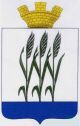 